INDIAN SCHOOL AL WADI AL KABIRDEPARTMENT OF SCIENCE 2016-17HOLIDAY ASSIGNMENT – SUMMER VACATIONCLASS 6World Environment Day is celebrated as a way to raise awareness about things that affect the world and the environment. It is an important thing to do as it provides a chance for us to show what kinds of things we can do as individuals to protect our environment.Join the race to make the world a better place.STUDENTS WILL DONATE ONE PLANT AFTER THE HOLIDAYS. EACH STUDENT WILL GROW ONE SAPLING DURING THE HOLIDAYS AND RECORD THE GROWTH OF THE SAPLING IN A FILE.FILE SHOULD BE SUBMITTED TO THE SCIENCE TEACHER FOR GRADING.FILE SHOULD NOT CONTAIN MORE THAN ONE TO TWO PAGES.DATE OF SUBMISSION :7TH AUGUST,2016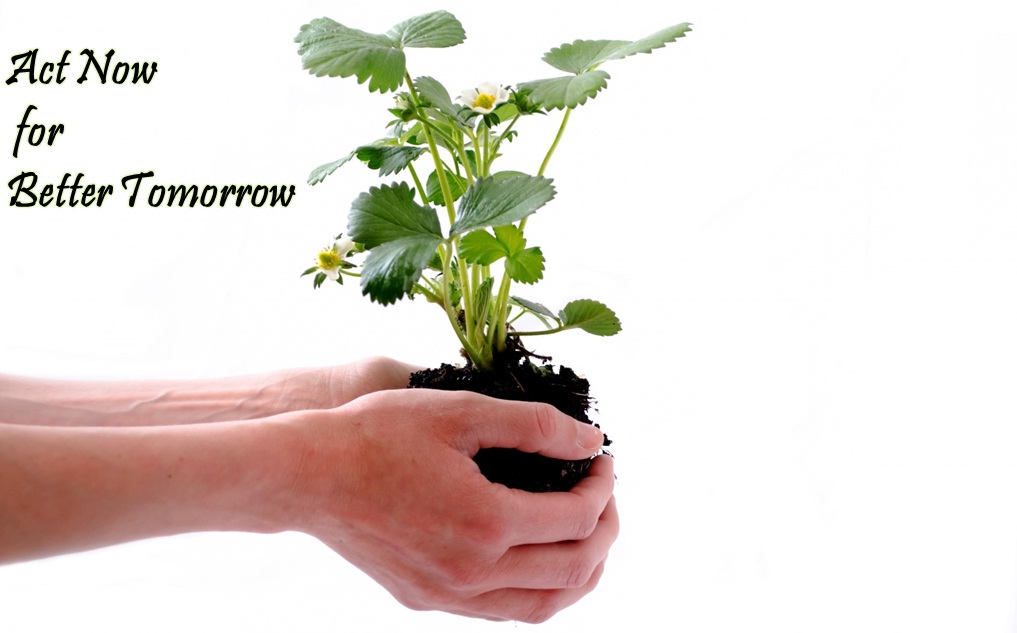 Prepared by Ms. Ranjana S